Лектор (викладач(і))УКРАЇНСЬКИЙ ДЕРЖАВНИЙ УНІВЕРСИТЕТ НАУКИ І ТЕХНОЛОГІЙ УКРАЇНСЬКИЙ ДЕРЖАВНИЙ УНІВЕРСИТЕТ НАУКИ І ТЕХНОЛОГІЙ 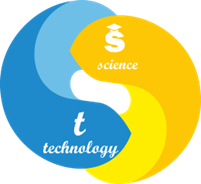 СИЛАБУС «Теорії і концепції сучасного літературознавства»Статус дисциплінивибіркова Код та назва спеціальності та спеціалізації (за наявності)035 Філологія035.041 Германські мови та літератури (переклад включно), перша – англійськаНазва освітньої програмиГерманські мови та літератури (переклад включно)Освітній ступіньперший (бакалаврський)Обсяг дисципліни (кредитів ЄКТС)4Терміни вивчення дисципліни5 семестрНазва кафедри, яка викладає дисципліну, абревіатурне позначенняФілологія та переклад (ФП)Мова викладанняукраїнська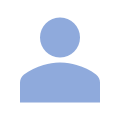 Безруков Андрій Вікторовичканд. філол. наук, доцентдоцент. каф. філології та перекладуa.v.bezrukov@ust.edu.uahttps://ust.edu.ua/faculty/emt/kafedra/ftp/sostav/personal_page/265УДУНТ, вул. Лазаряна, 2, ауд. 5402Боговик Оксана Аурелівнаканд. філол. наук, доцентдоцент. каф. філології та перекладуo.a.bohovyk@ust.edu.uahttps://ust.edu.ua/faculty/emt/kafedra/ftp/sostav/personal_page/602УДУНТ, вул. Лазаряна, 2, ауд. 5402Передумови вивчення дисципліниІсторія зарубіжної літературиСучасна українська мова і література / Постмодерна інтерпретація буття у лінгвістичному та літературному ракурсах / Проблеми розвитку української ділової мови та сучасної художньої літератури / Ораторське мистецтвоМета навчальної дисципліниМетою навчальної дисципліни є ознайомлення студентів з теоріями і концепціями сучасного літературознавства, тенденціями і перспективами його розвитку.Очікувані результати навчанняОРН 1	Знати основні етапи розвитку, становлення і функціювання літературознавчої наукиОРН 2	Називати сучасні літературознавчі теорії та концепціїОРН 3	Визначати хронологічні межі епохи у контексті світової літературиОРН 4	Визначати тенденції розвитку сучасного літературознавстваОРН 5	Простежувати перспективні напрями літературознавства як наукиОРН 6	Тлумачити художній текст з урахуванням сучасних підходів до його аналізуОРН 7	Аналізувати специфіку творчості митця в контексті сучасних теорій літературознавстваОРН 8 Аналізувати літературне явище на основі літературознавчих концепцій XX і XXI ст.Зміст дисципліниЛекціїСучасний стан літературознавчої наукиІсторія зародження і становлення літературознавстваТерміносистеми сучасного літературознавстваТеорії і концепції сучасного літературознавстваШколи, напрям і течії у літературознавствіЗначення філософсько-естетичної теорії ГегеляЛітературознавчі концепції Івана Франка в контексті методологічних пошуків українського і зарубіжного літературознавстваКонцепція неореалізму на сучасному етапі розвитку літературознавчої думкиОсновні теоретико-літературні концепції XX–XXI ст.Найновіші підходи до аналізу художнього творуПроблеми рецепції. Автор/«відсутність» автораТранстекстуальні зв’язки у літературіФорми міжтекстуальних відношеньОсмислення категорії метатексту в дослідженнях компаративної проблематикиМетодологічний апарат сучасного літературознавстваКонтрольні заходи та критерії оцінюванняСеместрова оцінка студента у четвертому семестрі формується за 100-бальною шкалою як сума оцінок поточних контролів (ПК1 та ПК2). Максимальні оцінки поточних та модульних контролів становлять: ПК1 – 50 балів, ПК2 – 50 балів (четвертий семестр). Для отримання загальної позитивної оцінки з дисципліни оцінка має бути не менше ніж 60 балів.Семестрова оцінка студента у п’ятому семестрі формується за 100-бальною шкалою як сума оцінок поточних контролів (КЗ1 та КЗ2). Максимальні оцінки поточних та модульних контролів становлять: КЗ1 – 40 балів, КЗ2 – 60 балів. Для отримання загальної позитивної оцінки з дисципліни оцінка має бути не менше ніж 50 балів.Політика викладанняЗа порушення принципів академічної доброчесності під час будь-якого методу оцінювання (списування – виконання тестів з залученням зовнішніх джерел інформації, крім дозволених для використання; обман – видають індивідуальні завдання, які виконані третіми особами, як власні) студенти несуть відповідальність. У випадку списування студент направляється на повторне складання тесту поточного контролю або не зараховуються бали за виконання тесту модульного контролю. У випадку обману студенту надається нове індивідуальне завдання з можливістю повторної перевірки викладачем.У випадку незгоди з результатами поточного, семестрового контролю здобувач освіти звертається до екзаменатора за роз’ясненням/або з незгодою щодо отриманої оцінки. У випадку незгоди з прийнятим рішенням екзаменатора здобувач освіти звертається у письмовій формі до декану факультету/директора ННЦ з умотивованою заявою щодо неврахування екзаменатором важливих обставин під час оцінювання. Декан факультету/директор ННЦ ухвалює рішення за заявою здобувача освіти, керуючись аргументами, якими здобувач освіти мотивує свою незгоду з оцінкою, і поясненнями (усними чи письмовими) екзаменатора.Засоби навчанняЗа умови аудиторних занять навчальний процес потребує використання мультимедійного проектора (ЗН1).За умови дистанційного навчання необхідна програма для організації відеоконференцій Zoom (ЗН1), комп’ютер/планшет/телефон (ЗН2).Навчально-методичне забезпеченняОсновна літератураБезпечний І. Теорія літератури. Київ : Просвіта, 2009. 388 с.Моклиця М. Основи літературознавства : посібник для студентів філол. факультетів. Тернопіль, 2002.Білоус П. В. Теорія літератури : навч. посіб. Київ : Академвидав, 2013. 328 с.Галич О., Назарець В., Васильєв Є.  Теорія літератури. Київ, 2001. Тодоров Ц. Поняття літератури та інші есе ; пер.з франц. Є. Марічева. Київ : ВД «Києво-Могилянська академія»,2006. 162 с.Ференц Н. С. Основи літературознавства. Київ : Знання, 2011. 432 с.ДодатковаЛітературознавство. Словник основних понять ; пер. з нім. А. Цяпи. Тернопіль : Навчальна книга – Богдан, 2008. 280 с.Літературознавча енциклопедія: у двох томах / авт.-уклад. Ю. І. Ковалів. Київ : Академія, 2007. 624 с.Шляхова Н. М. Еволюція форм художнього узагальнення : навч. посіб. 2-е вид., доповн. Одеса : Астропринт, 2011.152 с.